                                                                             проект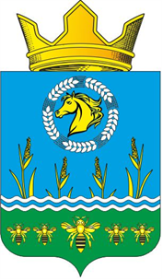 Российская ФедерацияРостовская областьЗимовниковский районмуниципальное образование «Камышевское сельское поселение»Собрание депутатов Камышевского сельского поселенияРЕШЕНИЕ Принято Собранием депутов Камышевского сельского поселения                                  В соответствии с главой 31 Налогового кодекса Российской Федерации, и постановлением Правительства Ростовской области от 10.10.2022 № 845 «О мерах поддержки семей лиц, призванных на военную службу по мобилизации», Собрание депутатов Камышевского сельского поселения РЕШИЛО:	1. Внести в решение Собрания депутатов Камышевского сельского поселения от 28 ноября 2019 года № 90 «О земельном налоге» следующие изменения: Пункт 4 изложить в новой редакции:«4. От уплаты земельного налога освобождаются:земельные участки, предоставленные для индивидуального жилищного строительства, ведения личного подсобного хозяйства или создания крестьянского (фермерского) хозяйства граждане Российской Федерации, проживающие на территории Камышевского сельского поселения не менее 5 лет, имеющие трех и более несовершеннолетних детей и совместно проживающие с ними, в том числе имеющие усыновленных (удочеренных), а также находящихся под опекой или попечительством детей, при условии воспитания этих детей не менее 3 лет, в соответствии со статьями 82 и 83 Областного закона от 22.07.2003 №19-ЗС «О регулировании земельных отношений в Ростовской области;        граждане, призванные на военную службу по мобилизации в Вооруженные Силы Российской Федерации, а также их супруга (супруг), несовершеннолетние дети, родители (усыновители). 	Основанием для предоставления льготы является:для граждан, указанных в абзаце 1 пункта 4, заявление о предоставлении налоговой льготы и документы, подтверждающие право налогоплательщика на налоговую льготу, установленную настоящим решением, предоставляются налогоплательщиками в налоговый орган по своему выбору в соответствии с пунктом 10 статьи 396 части второй Налогового кодекса Российской Федерации;	для граждан, указанных в абзаце втором пункта 4, справка военного комиссариата о призыве гражданина на военную службу по мобилизации в Вооруженные Силы Российской Федерации, копия свидетельства о заключении брака (для супруги (супруга)), копия свидетельства о рождении ребенка, при необходимости – также копия свидетельства об установлении отцовства (для несовершеннолетних детей), копия свидетельства о рождении гражданина, призванного на военную службу по мобилизации в Вооруженные Силы Российской Федерации (для родителей (усыновителей), копия акта об усыновлении (для усыновителей).         Гражданам, призванным на военную службу по мобилизации в Вооруженные Силы Российской Федерации, льгота предоставляется в беззаявительном порядке».          Положения абзаца второго пункта 4 от 28.11.2019 № 90 (в редакции настоящего решения) применяются к правоотношениям, связанным с уплатой земельного налога за налоговые периоды 2021 и 2022 годов.	2. Настоящее решение вступают в силу со дня его официального опубликования.Председатель Собрания депутатов-глава Камышевского сельского поселения                           Т.В. Журбенко х. Камышев«О внесении    изменений в    решение Собрания депутатов Камышевского сельского поселения от 28.11.2019 № 90 «О земельном налоге»»